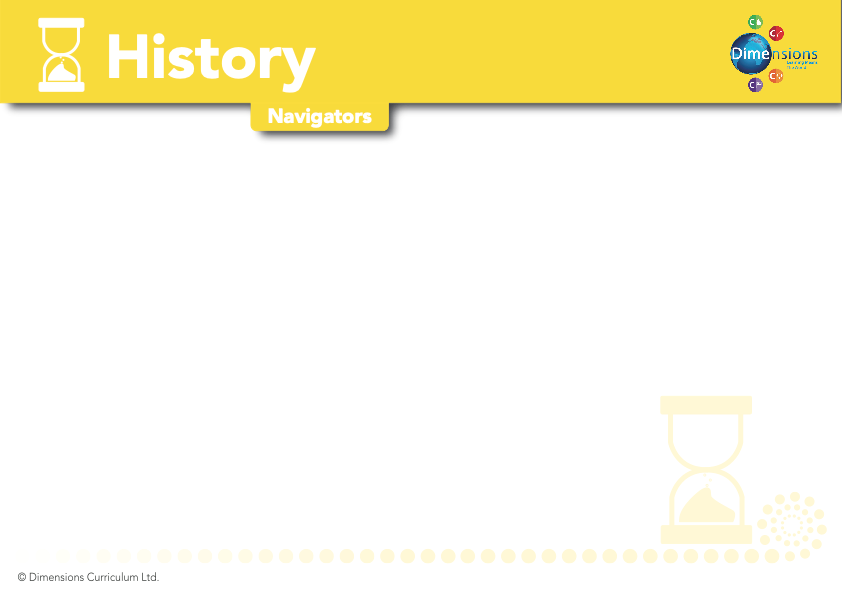 A WORLD OF BRIGHT IDEASMISSION CONTROLWARS OF THE WORLDYOU’RE NOT INVITEDCOME FLY WITH ME! AMERICAI HAVE A DREAM…To learn about important inventions from the pastTo learn about space exploration and discoveryTo develop knowledge and understanding of famous astronomers, as well as significant worldwide astronauts.To learn about the development and role of satellite communicationA study of an aspect or theme in British history that extends pupils’ chronological knowledge beyond 1066To know and understand why wars occurTo learn about the two world wars and understand their impactTo understand what a civil war is and have some knowledge of famous civil warsTo know where current wars are taking place in the worldTo learn about pacifism and the concept of peacePupils should be taught about the Roman EmpireTo learn the meaning of the word ‘invasion’ and understand the possible reasons for and consequences of an invasionTo know the location of Italy and the Roman EmpireTo understand why the Roman Army was so successful in their invasionsTo learn about some of the famous battles that took place during the Roman eraTo understand the impact of the Roman invasions on the inhabitants of those countries invadedTo learn about the discovery of AmericaTo know about the Native AmericansTo learn the definition of apartheidTo know about the Jim Crow Laws and how they affected black peopleTo learn about Martin Luther King and the impact he had on societyTo become familiar with Nelson Mandela’s role in the anti-apartheid movement in South AfricaTo know about and understand other forms of discrimination e.g. anti-semitism